Regolamento PROVVISORIO 1° Torneo Calcio a 5 CDS Terni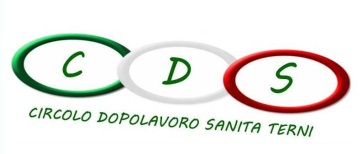 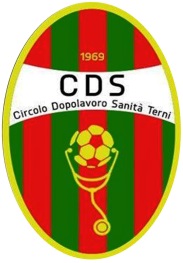 Il regolamento di massima è quello approvato dalla FIGC per il Calcio a 5. Vengono considerate varianti o comunque regole  portanti quelle sottoelencate:

In qualunque tipo di retropassaggio al portiere, questi deve giocare la palla con i piedi e sulla rimessa dal fondo puo’ ricevere la palla dai suoi compagni una sola volta nell’ambito della stessa azione(se la palla passa la meta’ campo, esce lateralmente o se la tocca un avversario si considera altra azione)Il time out e’ concesso uno per squadra a partita , SOLO in possesso di palla

I Falli cumulativi PER IL TIRO LIBERO sono quelli diretti(compresi falli di mano), al quinto fallo subito si procede con un tiro libero a proprio favore e alla fine del tempo di gioco si riparte da zero e si ricomincia il conteggio.
La regola del vantaggio viene applicata, quando il vantaggio è concretamente realizzato, lasciando al direttore di gara l’interpretazione del maggior profitto derivante alla squadra dall’iscrizione di un fallo cumulativo o del proseguo dell’azioneCalci di punizione : battere entro 4 secondi oppure chiedere la distanza di gioco (5 metri ) e aspettare il fischio del direttore di gara
Rimesse laterali :battere entro 4 secondi con il pallone fermo e sulla riga ( cambio rimessa ogni altra situazione) la tolleranza e' di una spanna dall'esterno del campo fino alla riga di bordo campo.
Durata della gara 25 minuti per tempoTempo di attesa : 20 minuti (pena :perdita a TAVOLINO)

Il giocatore espulso, potra’ essere sostituito dalla squadra ,trascorsi 2 minuti dall’evento Sanzioni:  Le ammonizioni e le espulsioni non sono cumulative ma è previsto a fine torneo unn premio fair play .PROGRAMMA GENERALE  

LA PARTECIPAZIONE E’ APERTA A SQUADRE FORMATE SOLO ED ESCLUSIVAMENTE DA PERSONE ISCRITTE AL CDS TERNI E IN DIPENDENZA A TEMPO DETERMINATO O INDETERMINATO PRESSO L’AZIENDA OSPEDALIERA S. MARIA DI TERNI E L’USL UMBRIA 2. UNICHE ECCEZIONI SONO AMMESSE PER STUDENTI DI MEDICINA E SCIENZE INFERMIERISTICHE PER UN NUMERO TOTALE DI NON PIU’ DI 2 PER SQUADRA. NESSUN TESSERATO FIGC  E’ AMMESSO. NON SONO RITENUTE VALIDE ISCRIZIONI DI CALCIATORI SOCIO FAMIGLIA O SIMPATIZZANTE. A TALE SCOPO OGNI GIOCATORE TESSERATO OLTRE AL DOCUMENTO DI RICONOSCIMENTO DOVRA’ FORNIRE CODICE DI MATRICOLA VALIDO AL FINE DI POTER ESPLETARE GLI ACCERTAMENTI NECESSARI. IN CASO DI ISCRIZIONE ERRATA VERRANNO CONSIDERATE SCONFITTE A TAVOLINO PER 3-0 TUTTE LE PARTITE CHE IL GIOCATORE STESSO HA DISPUTATO (VALE IL SOLO INSERIMENTO NELLA DISTINTA DI GIOCO)OGNI SQUADRA SARA’ FORMATE CIASCUNA DA 5 CALCIATORI IN CAMPO (UNO DEI QUALI NEL RUOLO DI PORTIERE), E SINO AD UN MASSIMO DI 5 GIOCATORI DI RISERVA , OLTRE ALL’EVENTAUALE ALLENATORE/ACCOMPAGNATORE(massimo 2 accompagnatori in tutto, gli altri fuori dal campo) .SARA’ CONSENTITO INIZIARE O PROSEGUIRE UNA GARA AVENDO TRE GIOCATORI PER CALCIO A 5 E CINQUE.E’ OBBLIGATORIA LA PRESENZA IN CAMPO FISSA DI ALMENO 1 GIOCATORE OVER 40 PER OGNI SQUADRA (BASTANO I 40 ANNI COMPIUTI) GLI ATLETI ISCRITTI IN UNA SQUADRA NON POTRANNO FAR PARTE DI ALTRE SQUADRE DELLO STESSO CAMPIONATO (PENA ANNULLAMENTO PARTITA, VITTORIA A TAVOLINO  ( discrezione dell'organizzatore).OGNI CASISTICA O RICHIESTA VA DICHIARATA PREPARTITA ALL'ORGANIZZATORE COME OGNI RICORSO PARTITA O ENTRO 5 GIORNI DALLA GARA, ALTRIMENTI NON VERRA CONSIDERATA VALIDA ANCHE SE CORRETTA.L’EQUIPAGGIAMENTO CONSIGLIATO E’ QUELLO SOLITO:MAGLIA NUMERATA, PANTALONCINI E CALZETTONI SCARPE DA TENNIS O CON CHIODI IN GOMMA(DA CALCETTO)E PARASTINCHI, E CONSIGLIAMO DI COPRIRE CON CEROTTO O TOGLIERE EVENTUALI PIERCING. NEL CASO IN CUI LE SQUADRE AVVERSARIE PRESENTINO DIVISE DI COLORE UGUALE L’ARBITRO CON SORTEGGIO FARA’ INDOSSARE LA PETTORINA MESSA A DISPOSIZIONE DALL’ORGANIZZAZIONE.


 Per una maggiore tutela nei confronti del settore arbitrale, non saranno permessi gesti o frasi che possono offendere o oltraggiare il direttore di gara.Saranno pesantemente sanzionate(pena massima squalifica), tutte le forme irrispettose nei confronti di avversari e classe arbitrale.Ricordiamo sempre che il torneo e' a livello amatoriale, ed e' stato creato per far divertire i partecipanti , quindi si dovra' svolgere nel massimo della correttezza e della sportivita'.

Non sara' permessa nessuna forma di violenza fisica e verbale dentro e fuori il campo.

 Ricordiamo che i  calciatori sono assicurati con una copertura base obbligatoria e  copre anche gli scontri di gioco e tutto cio' che accade durante l'attivita' sportiva.(TESSERAMENTO ACSI )

LA QUOTA DI ISCRIZIONE: IL TESSERAMENTO DI OGNI CALCIATORE è OFFERTO DAL CDS. ONERE DI OGNI SQUADRA è VERSARE 100 EURO DI CAPARRA DISCIPLINARE (VERRA’ RESTITUITA SOLO ED ESCLUSIVAMENTE ENTRO 15 GIORNI DALLE PREMIAZIONI DETRATTE EVENTUALI AMMENDE). E LA QUOTA PARTITA DI 25 € PER SQUADREAIL TORNEO VA SALDATO TUTTO ANCHE SE LA SQUADRA ABBANDONA IL TORNEO ENTRO IL GIRONE DI ANDATA E PREVIO ACCORDO CON ORGANIZZATORE.IL NON RISPETTARE I TERMINI DI PAGAMENTO POTRA’ INDURRE L’ORGANIZZAZIONE ALL’ESCLUSIONE DELLA STESSA.  

 

PREMI : NON SARANNO MESSI IN PALIO PREMI IN DENARO, SONO PREVISTE COPPE PER TUTTE LE SQUADRE, TROFEO ALLA SQUADRA VINCITRICE CHE VERRA’ RIMESSO IN PALIO L’ANNO SUCCESSIVO. LA SQUADRA VINCITRICE AVRA’ DIRITTO ALLA CENA GRATUITA NELLA CENA FINALE DI PREMIAZIONE.